Insurance Release Form Applications will not be accepted without completion of this portion. I as the parent or legal guardian of the participant hereby acknowledge that the below named child is covered by medical insurance as follows: Name: __________________________________ Insurer: _________________________________ Company: _______________________________ Policy #:_________________________________ I authorize the camp personnel to act for me in case of any medical emergency. I understand I am responsible for all medical fees associated with any injury that may occur. My child is physically fit to participate in any vigorous activity that might take place at Alvin ISD Sports Camps. By my signature below, I hereby release and forever discharge, and waive, any and all claims against Alvin ISD, its employees, sponsors, trustees, workers, and volunteers that relate to my election regarding and/or my child participation in Alvin ISDSports Camps. Parent Signature ___________________________ This athletic camp/clinic follows guidelines set forth by Alvin ISD and the UIL Camp Date 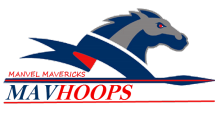 June 20,21, and 24 2022No camp on June 22 & 239:00 AM-12:00 PM CampDirector: ChrisWilson cjwilson@alvinisd.net Grades:​ Incoming 4th,5th,6th,7th & 8th graders Place:​ ​Manvel High School Gym Time:​ 9​:00 AM – 12:00 PM Cost:​ ​$50.00 Make Money Order payable to:​ ​ Cash Payment 1st Day of CampIf you have any questions, please call Coach Wilson: 281-245-2230 Or email: cjwilson@alvinisd.net Campers should wear basketball shorts, t-shirt, and basketball shoes.Secondary Headin Over the course of this 3 day camp, your child will be trained in all of the important fundamental areas of the game of basketball. The skills that your children will be hand-picked by the high school coaching staff as the most vital skills needed by a Varsity basketball player. We will provide a fun environment where all participants will be given the tools to take their game to the next level! The entire Boy’s Basketball coaching staff will be on hand to run the camp. Camp instruction will focus on the following areas: Shooting Fundamentals Speed/Agility/Quickness Ball handling Passing Defensive Fundamentals Footwork Communication Drills Team Building 